Country name : ETHIOPIATopic name :  Information and Communication Technologies (ICTs) for Sustainable Economic and Financial DevelopmentName : sree parvatiSchool name : Adarsh Vidya Kendra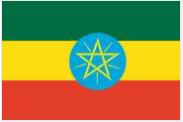 Ethiopia, in the horn of Africa, is a rugged, landlocked country split by the great rift valley.Capital: Addis AbadaLiteracy rate: 51.77 %Regional languages: harari ; sidamaPopulation: 90,982,000                                       360,000 people had Internet access in 2008, a penetration rate of 0.4%The current internet penetration rate is 15.4% and it is currently attempting a broad expansion of access throughout the country. These efforts have been hampered by the largely rural makeup of the Ethiopian population and the government's refusal to permit any privatization of telecommunication .The state-owned Ethio telecom (previously known as Ethiopian Telecommunications Corporation (ETC)) is the sole Internet service provider (ISP) in the country. Ethio telecom comes in at very high prices which makes it hard for the private users out there to purchase it. In many such fragile  countries like Ethiopia internet  increased  their economic stage and it also helped them to survive their financial crisisProblem: Internet is expensive.  As most part of Ethiopia is rural many people are not aware of the importance of internet access 
Solutions: As internet seems expensive… making it affordable can change the situation  	